南通市医疗保障局南通市卫生健康委员会通医保发〔2020〕37号转发《江苏省医疗保障局 江苏省卫生健康委员会关于新增、完善部分医疗服务项目价格的通知》的通知各县（市）、通州区医疗保障局，各县（市）、区卫生健康委员会，开发区社会事业局，通州湾示范区社会管理保障局，市区各公立医疗机构：现将《江苏省医疗保障局 江苏省卫生健康委员会关于新增、完善部分医疗服务项目价格的通知》（苏医保发〔2020〕26号，附件1）转发给你们，并明确项目医保基金支付政策（附件2），请认真遵照执行。附件：1.江苏省医疗保障局 江苏省卫生健康委员会关于新增、完善部分医疗服务项目价格的通知2.基本医疗保险新增、完善部分医疗服务项目目录南通市医疗保障局         南通市卫生健康委员会                           2020年4月10日（此件公开发布）附件1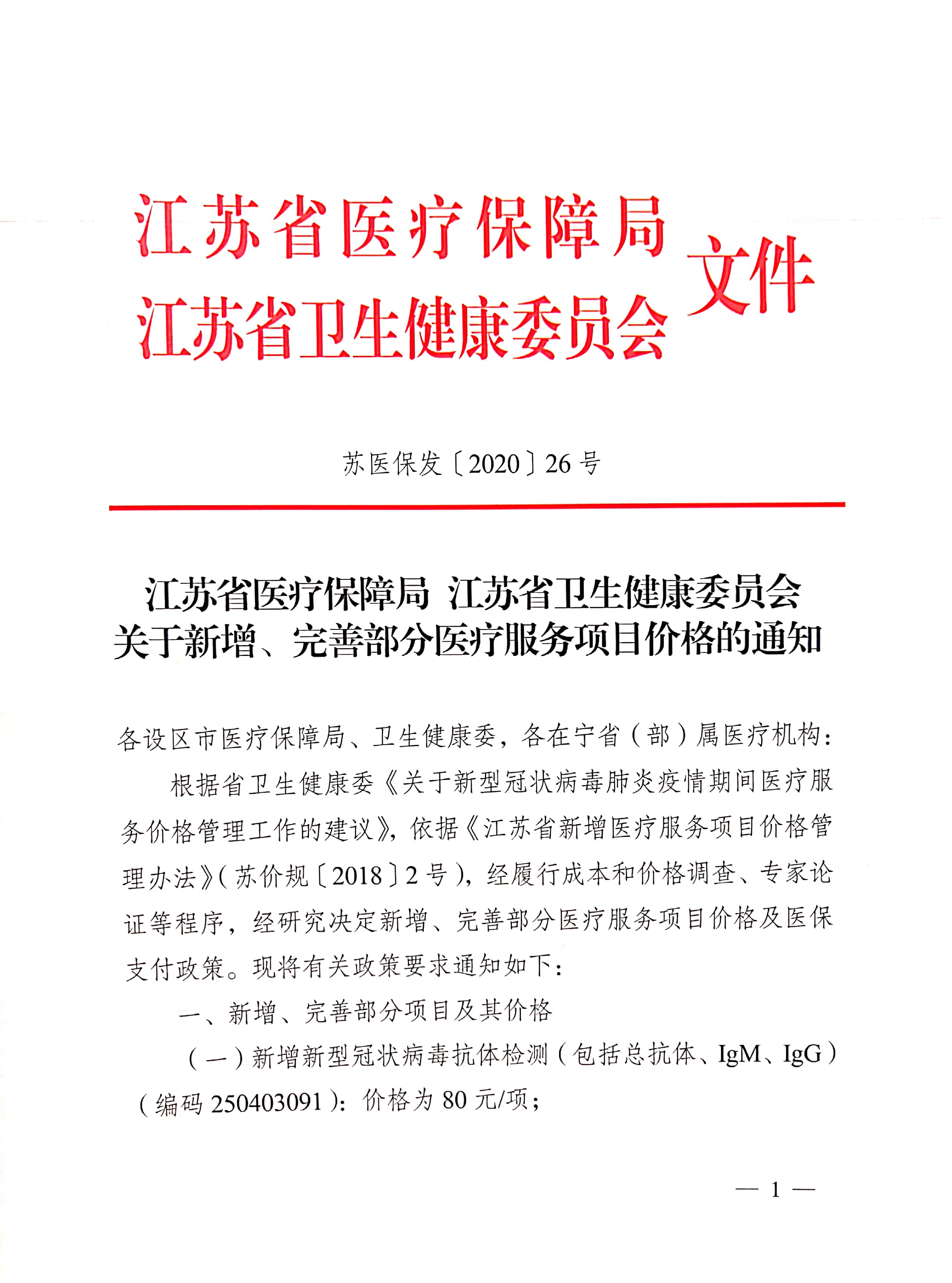 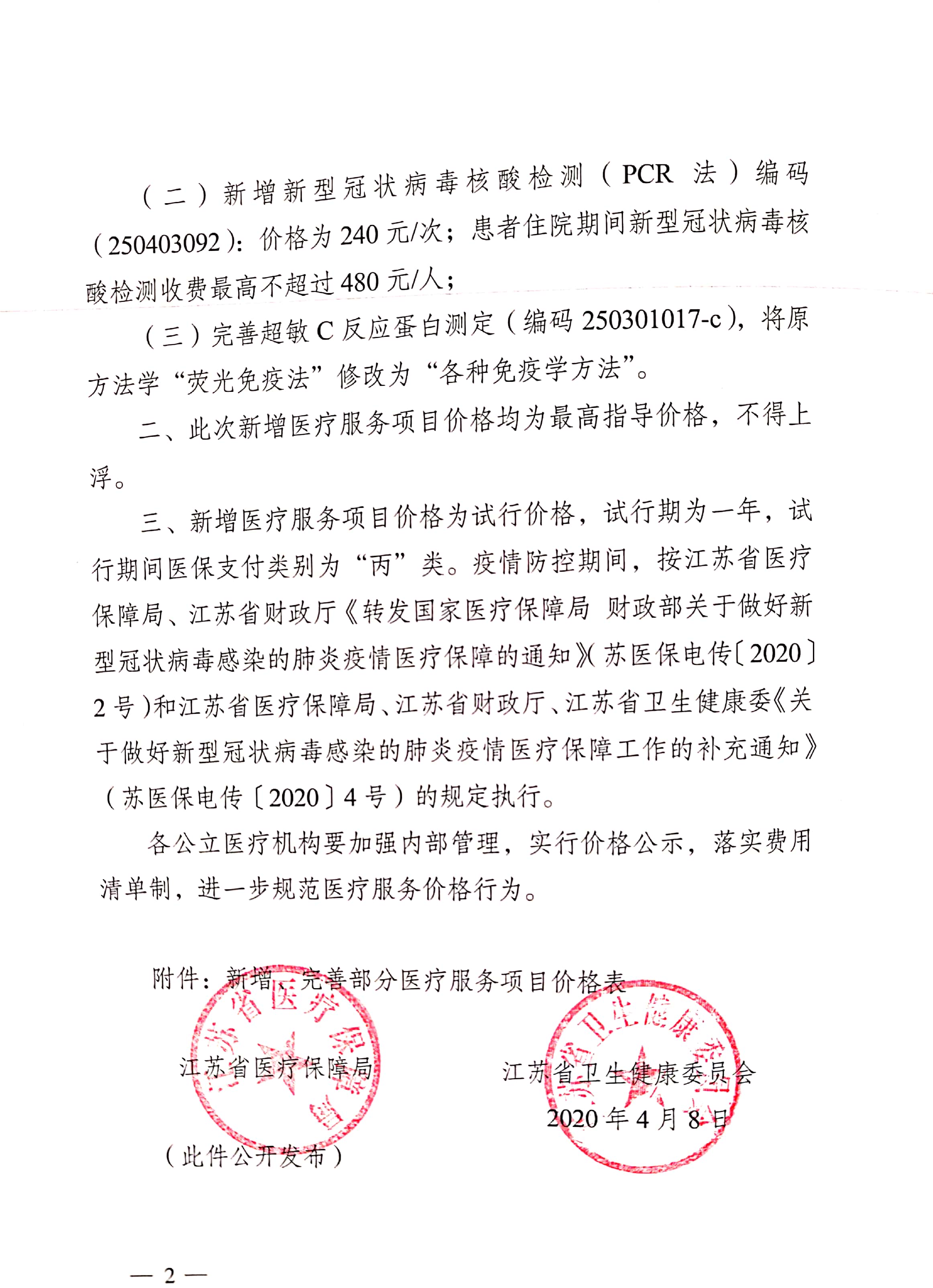 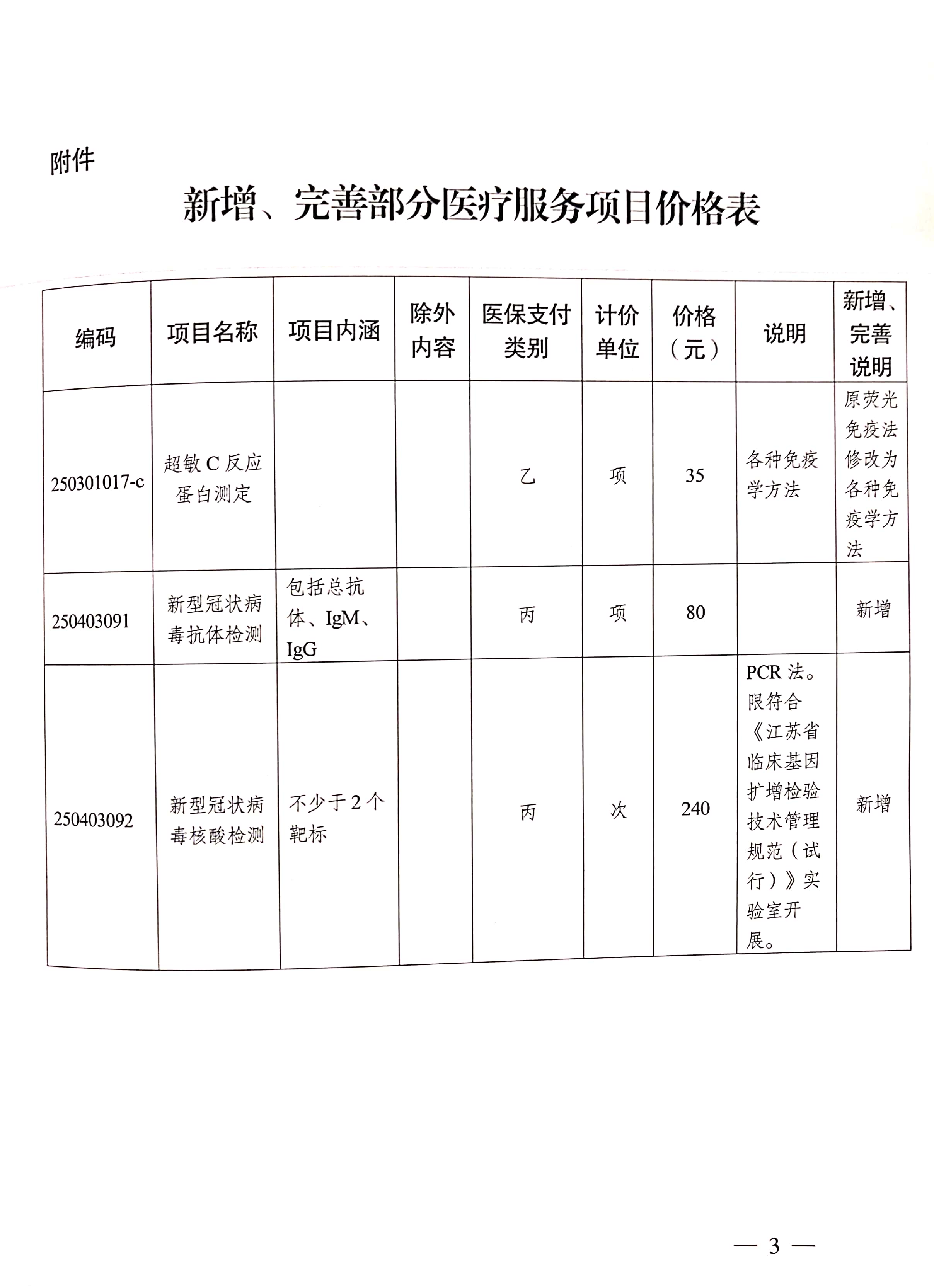 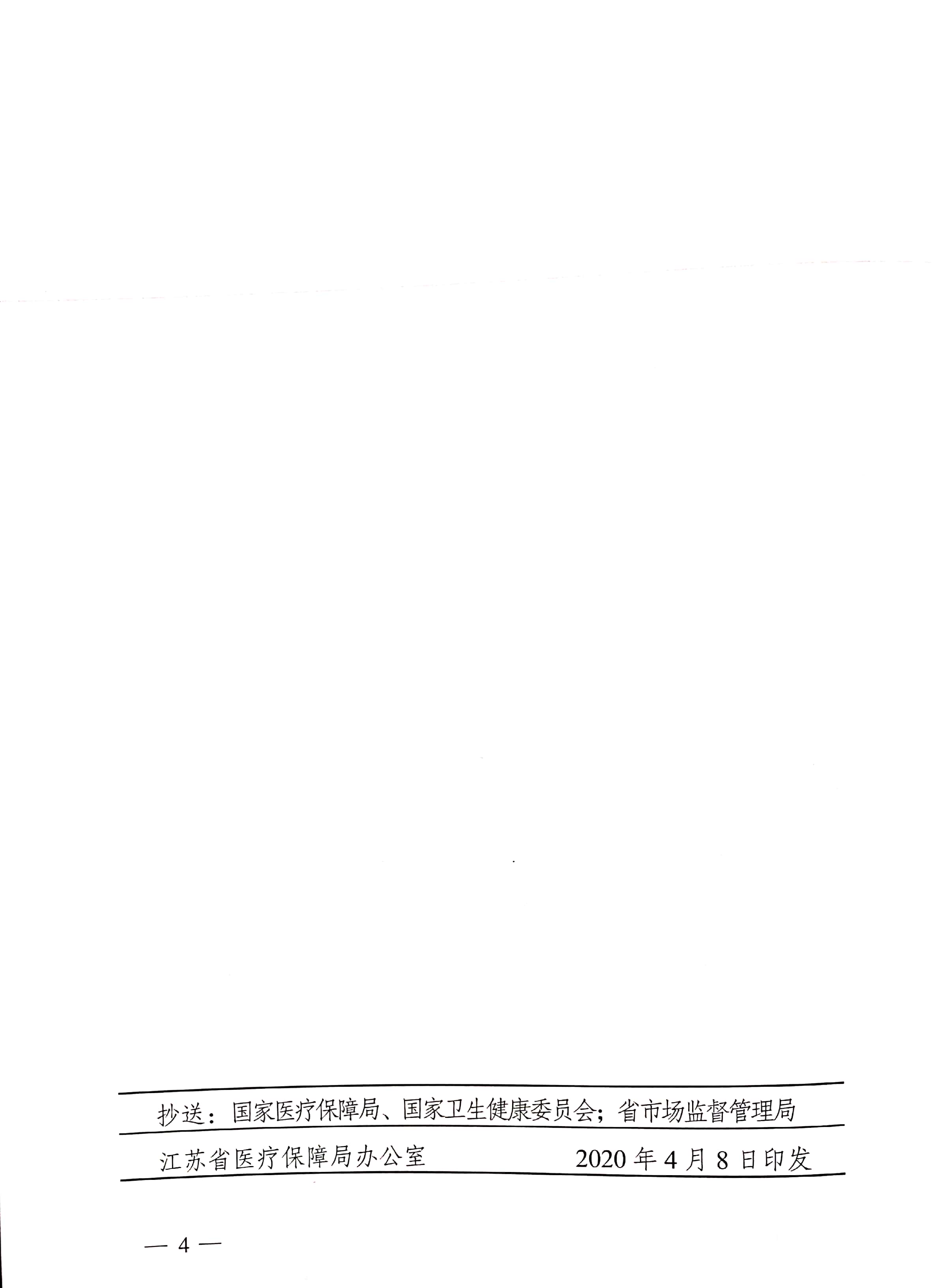 抄送：江苏省医疗保障局、江苏省卫生健康委员会，南通市市场监督管理局，南通市医疗保险基金管理中心。南通市医疗保障局办公室                2020年4月10日印发附件2附件2附件2附件2附件2附件2附件2附件2附件2附件2附件2附件2基本医疗保险新增、完善部分医疗服务项目目录基本医疗保险新增、完善部分医疗服务项目目录基本医疗保险新增、完善部分医疗服务项目目录基本医疗保险新增、完善部分医疗服务项目目录基本医疗保险新增、完善部分医疗服务项目目录基本医疗保险新增、完善部分医疗服务项目目录基本医疗保险新增、完善部分医疗服务项目目录基本医疗保险新增、完善部分医疗服务项目目录基本医疗保险新增、完善部分医疗服务项目目录基本医疗保险新增、完善部分医疗服务项目目录基本医疗保险新增、完善部分医疗服务项目目录基本医疗保险新增、完善部分医疗服务项目目录编码项目名称项目内涵除外内容项目等级项目等级项目等级项目等级计价单位价格（元）说明新增、完善说明编码项目名称项目内涵除外内容职工居民少儿离休二乙计价单位价格（元）说明新增、完善说明250301017-c超敏C反应蛋白测定乙1乙1乙1乙1项35各种免疫学方法原荧光免疫法修改为各种免疫学方法250403091新型冠状病毒抗体检测包括总抗体、IgM、IgG丙1丙1丙1丙1项80新增250403092新型冠状病毒核酸检测不少于2个靶标丙1丙1丙1丙1次240PCR法。限符合《江苏省临床基因扩增检验技术管理规范（试行）》实验室开展。新增